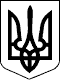 ВИЩИЙ АДМІНІСТРАТИВНИЙ СУД УКРАЇНИУ Х В А Л А14 березня 2017 року    м. Київ        К/800/7550/17Суддя Вищого адміністративного суду України М.М. Заїка, перевіривши можливість розгляду касаційної скарги ОСОБА_1  на постанову Київського апеляційного адміністративного суду від 27 лютого 2017 року у справі за позовом ОСОБА_1 до Головного управління Пенсійного фонду України в Черкаській області  про визнання бездіяльності протиправною, зобов'язання вчинити дії,встановив:Касаційна скарга за формою та змістом відповідає вимогам статті 213 Кодексу адміністративного судочинства України, подана з дотриманням порядку і строків касаційного оскарження.Керуючись статтями 211, 212, 213, 214, 215 Кодексу адміністративного судочинства України,ухвалив:Відкрити касаційне провадження за касаційною скаргою ОСОБА_1 на постанову Київського апеляційного адміністративного суду від 27 лютого 2017 року у справі за позовом ОСОБА_1 до Головного управління Пенсійного фонду України в Черкаській області  про визнання бездіяльності протиправною, зобов'язання вчинити дії.Витребувати з Чорнобаївського районного суду Черкаської області зазначену справу (№ 709/2583/16-а).Копію касаційної скарги направити сторонам та надати термін до 30 березня 2017 року для подачі заперечень на неї.Направити сторонам у справі інформацію про їх права і обов'язки, передбачені статтями 49 та 51 Кодексу адміністративного судочинства України.Копію ухвали направити сторонам.Ухвала оскарженню не підлягає.СуддяВищого адміністративного                                                       М.М. Заїкасуду України          Категорія справи № Початок форми709/2583/16-аКінець форми: Адміністративні справи; Справи зі спорів з приводу реалізації публічної політики у сферах праці, зайнятості населення та соціального захисту громадян та спорів у сфері публічної житлової політики, зокрема зі спорів щодо:; управління, нагляду та інших владних управлінських функцій (призначення, перерахунку та здійснення страхових виплат) у сфері відповідних видів загальнообов’язкового державного соціального страхування, у тому числі:.Надіслано судом: 20.03.2017. Зареєстровано: 22.03.2017. Оприлюднено: 22.03.2017.Дата набрання законної сили: 14.03.2017http://www.reyestr.court.gov.ua/Review/65440469